Name: ___________________________________________________________________________Making Conclusions: An Introduction to Proof Writing HW  Directions: Make a geometric conclusion based on the given information or diagram. You may need to draw a figure to visualize the concept prior to making a conclusion. Then use your justifications to explain the geometric conclusion.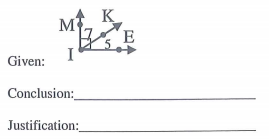 1. 							7.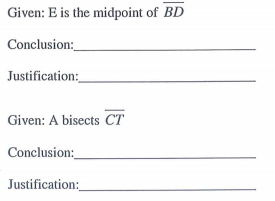 2.							 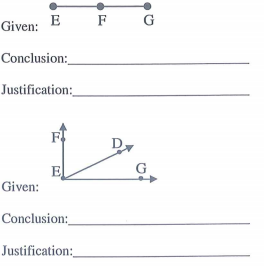 							8.3.			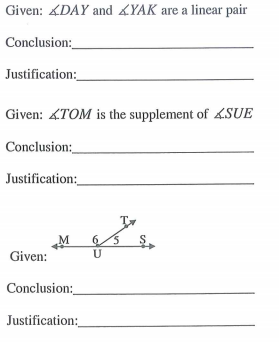 							9.4.							10. 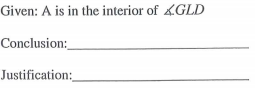 5.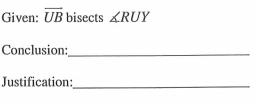 							11. 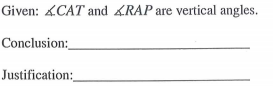 6. Directions: Fill in the correct justifications to make a logical argument. 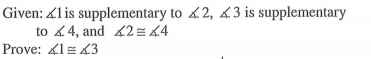 12. Statements: 				Reasons: 1. 					1. _________________________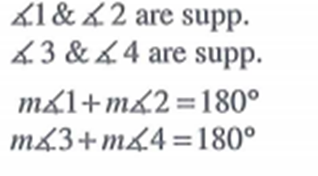 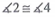 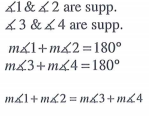 2.					2. _________________________3. 					3. _________________________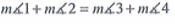 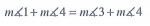 4. 					4. _________________________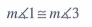 5. 					5. _________________________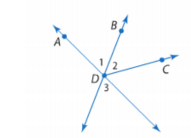 13. Given:      Prove: <2<3Statements: 			Reasons: 1. 		1. __________________2. <2<1			2. __________________3. <1<3			3. __________________4. <2<3			4. __________________Name: ___________________________________________________________________________Making Conclusions: An Introduction to Proof Writing Notes  Directions: Make a geometric conclusion based on the given information or diagram. You may need to draw a figure to visualize the concept prior to making a conclusion. Then use your justifications to explain the geometric conclusion.1. 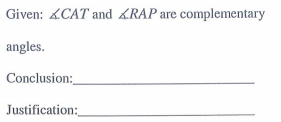 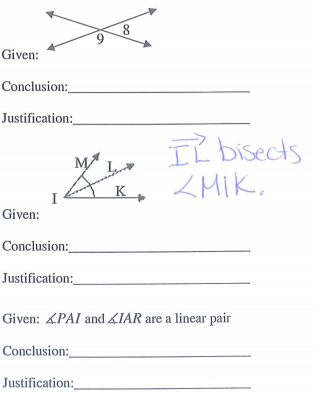 2. 3. 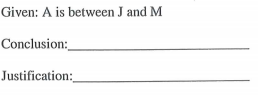 4. Proof NotesProof: A mathematical argument or explanation that begins with known facts, uses definitions, axioms, postulates, theorems to arrive at a conclusion about a geometric statement. Steps to writing a two-column proof: First state the given.What can you conclude from the given? What can you conclude from the diagram? Redecorate & Reason End with what you wanted to prove. Double check logic and make sure your steps are numbered. Skeleton Proof: Fill in the blank proof. 5.  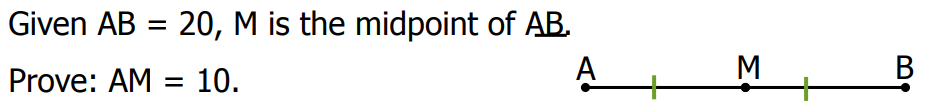 Statements: 			Reasons: 1.					1. _________________________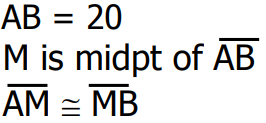 2.					2. _________________________3.					3. _________________________4.					4. _________________________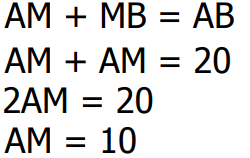 5.					5. _________________________6.					6. _________________________7.					7. _________________________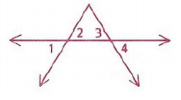 6. Given: <2<3    Prove: <1<4Statements: 			Reasons: 1. <2<3				1.2. <2<1				2.	3. <4<3				3.4. <1<4				4. 